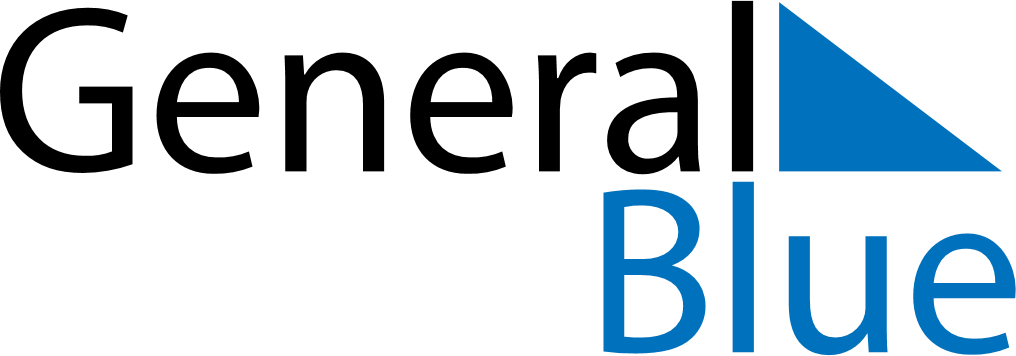 March 1922March 1922March 1922March 1922March 1922SundayMondayTuesdayWednesdayThursdayFridaySaturday12345678910111213141516171819202122232425262728293031